                План-схема проезда к ОУ и траектория движения детей (учеников) к ОУ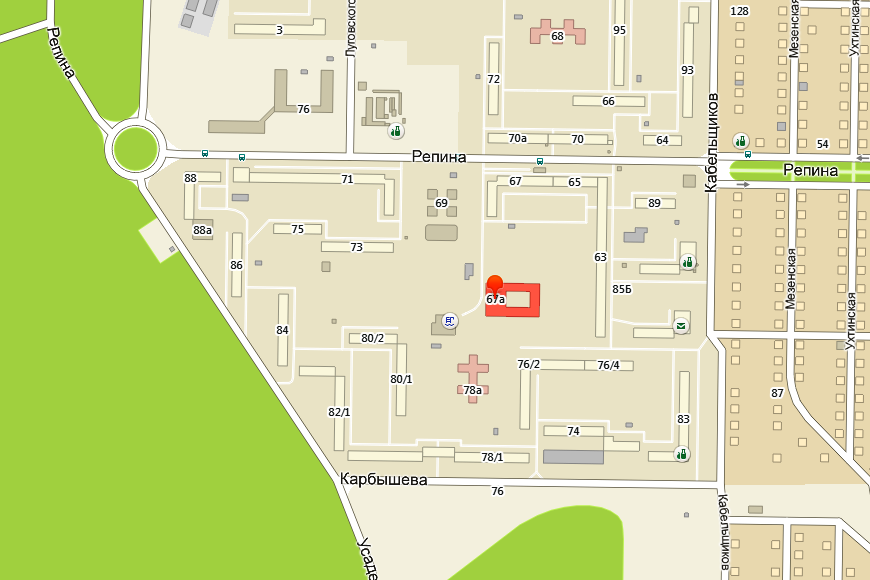 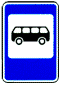 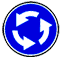 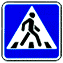 Рекомендации к составлению план-схемы района расположения МАОУ «СОШ № 24» г.ПермиРайон расположения образовательного учреждения определяется группой жилых домов, зданий и улично-дорожной сетью с учетом остановок общественного транспорта (выходов из станций метро), центром которого является непосредственно МАОУ «СОШ № 24» г.Перми;До МАОУ «СОШ № 24» г.Перми можно доехать на автобусных маршрутах № 71, 24, 44, 53 до остановки общественного транспорта «9-й Микрорайон».   3. Территория, указанная в схеме, включает в себя:- образовательное учреждение;- стадион на территории ОУ, на котором могут проводиться занятия по физической культуре;- спортивно-оздоровительный комплекс;- жилые дома, в которых проживает большая часть детей (учеников) данного образовательного учреждения;- автомобильные дороги и тротуары;   4. На схеме обозначено:- расположение жилых домов, зданий и сооружений;- сеть автомобильных дорог;- пути движения транспортных средств;- пути движения детей (учеников) в/из образовательного учреждения;- уличные (наземные – регулируемые / нерегулируемые) и внеуличные (надземные и подземные) пешеходные переходы;- названия улиц и нумерация домов.Схема необходима для общего представления о районе расположения МАОУ «СОШ № 24» г.Перми. Для изучения безопасности движения детей на схеме обозначены наиболее частые пути движения учеников от дома (от отдаленных остановок маршрутных транспортных средств) к ОУ и обратно. При исследовании маршрутов движения детей необходимо уделить особое внимание опасным зонам, где часто дети (ученики, обучающиеся) пересекают проезжую часть не по пешеходному переходу.План-схема организации дорожного движенияв непосредственной близости от МАОУ «СОШ № 24» г.Пермис размещением соответствующих технических средств,маршруты движения детей и расположение парковочных мест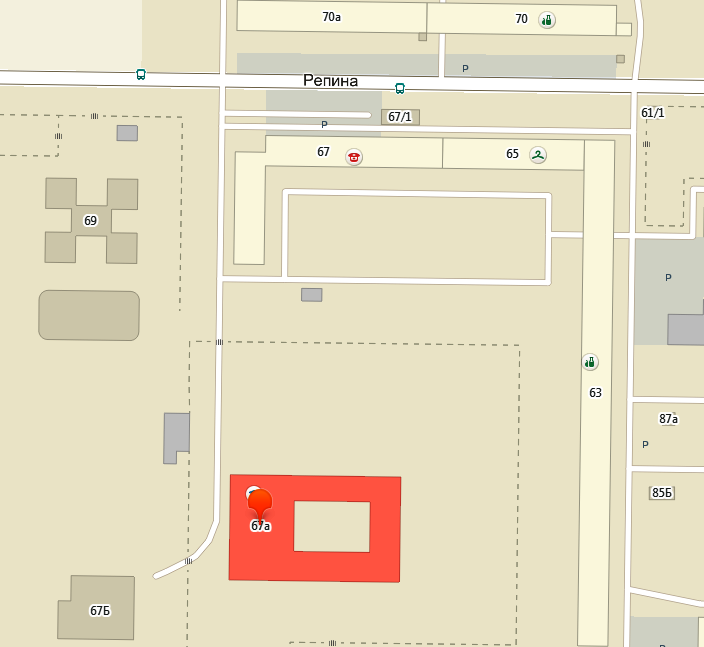 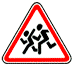 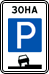        Рекомендации к составлению схемы организации дорожного движения       в непосредственной близости от МАОУ «СОШ №м 24» г.ПермиСхема организации дорожного движения ограничена автомобильными дорогами, находящимися в непосредственной близости от МАОУ «СОШ № 24» г.Перми;До МАОУ «СОШ № 24» г.Перми можно доехать на автобусных маршрутах № 71, 24, 44, 53 до остановки  общественного транспорта «9-й Микрорайон».На схеме обозначено:- здание МАОУ «СОШ № 24» г.Перми с указанием территории, принадлежащей непосредственно ОУ (обозначено ограждение территории);- автомобильные дороги и тротуары;- уличные (наземные – регулируемые / нерегулируемые) и внеуличные (надземные и подземные) пешеходные переходы на подходах к ОУ;- дислокация существующих дорожных знаков и дорожной разметки;- другие технические средства организации дорожного движения;- направление движения транспортных средств по проезжей части;- направление безопасного маршрута движения детей (учеников, обучающихся);3. На схеме указано расположение остановок маршрутных транспортных средств и безопасные маршруты движения детей (учеников) от остановочного пункта к МАОУ «СОШ № 24» г.Перми и обратно;4. Около МАОУ «СОШ № 24» г.Перми, указано место расположение и безопасные маршруты движения детей (учеников) от парковочных мест к ОУ и обратно.